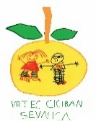 Datum:7. 6. 2019Spoštovani starši!Glede na anketo prisotnosti otrok v poletnem času in zaradi vzdrževalnih del (menjava talnih površin v igralnici Bibe),bo enota Bibarija ZAPRTA od 22. julija do 23. avgusta 2019.V tem času bomo otroke iz oddelkov Copatki, Bibe in Gobice združili v enoto Centralni vrtec, NHM 22, Sevnica.Zadnji teden v juniju oziroma v začetku julija vam še sporočimo dodatne informacije  o organizaciji dela v času med poletnimi počitnicami.Prosimo za razumevanje in vas lepo pozdravljamo.Pripravila:Zdenka Poljšak, pom. ravnateljice                                     Ravnateljica                                                                                            Vlasta Fele, dipl. VPODatum:7. 6. 2019Spoštovani starši!Glede na anketo prisotnosti otrok v poletnem času in zaradi vzdrževalnih del (menjava talnih površin v igralnici Bibe),bo enota Bibarija ZAPRTA od 22. julija do 23. avgusta 2019.V tem času bomo otroke iz oddelkov Copatki, Bibe in Gobice združili v enoto Centralni vrtec, NHM 22, Sevnica.Zadnji teden v juniju oziroma v začetku julija vam še sporočimo dodatne informacije  o organizaciji dela v času med poletnimi počitnicami.Prosimo za razumevanje in vas lepo pozdravljamo.Pripravila:Zdenka Poljšak, pom. ravnateljice                                     Ravnateljica                                                                                            Vlasta Fele, dipl. VPO